Timeline AssignmentDevelopment of Atomic Theory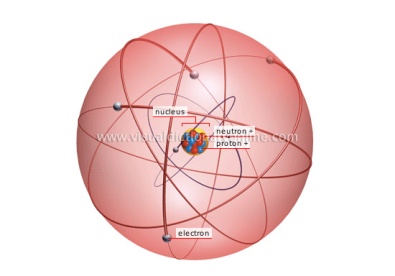 Directions: 	Using your textbook and the internet, research the following people and events. Create a chronological timeline of the people and events. Your timeline must include more than the date(s) and a name or event; you must explain, in your own words, what happened. Pictures or drawings are always nice. The people are in chronological order, the events are NOT in chronological order on this sheet.People							EventsDemocritus						discovery of electronsAristotle						discovery of protonsAlchemists						discovery of neutronsJohn Dalton						discovery of nucleusDmitri Mendeleev					creation of the Periodic TableJ.J. Thomson						Dalton’s Atomic TheorySir William Crookes					Cathode Ray ExperimentErnest Rutherford					Plum Pudding ModelH.G.J. Moseley						Gold Foil ExperimentJames Chadwick					Chadwick- Rutherford ModelNeils Bohr						Planetary ModelErwin Schrödinger					Wave-Mechanical Model